HARMONOGRAMCzwartek, 16 listopada 2023r 
godz. 10.00 Oficjalne otwarcie Konkursu Przesłuchania etap I – kategoria waltorniaCzwartek, 16 listopada 2023r Przesłuchania etap I – kategoria trąbkaCzwartek, 16 listopada 2023r Przesłuchania etap I – kategoria puzonPiątek, 17 listopada 2023rPrzesłuchania etap I – kategoria puzon basowy, eufonium, tubaPlan orientacyjnyPiątek, 17 listopada 2023r  Godz. 13.00 – 14.00 Przesłuchania etap II – kategoria waltorniaGodz. 15.30 – 19.00 Przesłuchania etap II – kategoria trąbkaSobota, 18 listopada 2023rGodz. 10.00 – 12.00 Przesłuchania etap II – kategoria puzon Godz. 12.30 – 14.30 Przesłuchania etap II – kategoria puzon basowy, eufonium, tubaGodz. 17.00 – Ogłoszenie wyników i Koncert Laureatów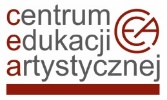 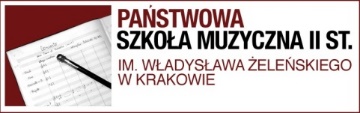 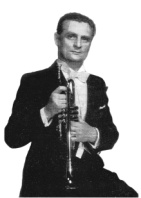 X OGÓLNOPOLSKI KONKURS IM. LUDWIKA LUTAKA DLA UCZNIÓW SZKÓŁ MUZYCZNYCH II STOPNIA GRAJĄCYCH NA INSTRUMENTACH DĘTYCH BLASZANYCH
KRAKÓW, 16-18 LISTOPADA 2023r.Lp.WystępPróbaImię i nazwisko uczestnikaSzkołaInstrument110.158.00Norbert JuszczykZPSM, POSM II st. w Bielsku-BiałejWaltornia28.05Patrycja KolisPSM I i II st. w MielcuWaltornia38.10Piotr NajdekPSM I i II st. w ŻaganiuWaltornia48.15Wiktoria PorębskaZPSM, OSM II st. w KrakowieWaltornia510.438.20Jan ŻurekPSM II st. w KrakowieWaltornia68.25Wojciech CebulaZPSM, OSM II st. w KrakowieWaltornia78.30Antoni ChmielZPSM, OSM I st. w KrakowieWaltornia88.35Amelia CzapnikZPSM, POSM II st. w Bielsku-BiałejWaltornia11.15 - 12.00 przerwa (obrady Jury)11.15 - 12.00 przerwa (obrady Jury)11.15 - 12.00 przerwa (obrady Jury)11.15 - 12.00 przerwa (obrady Jury)11.15 - 12.00 przerwa (obrady Jury)11.15 - 12.00 przerwa (obrady Jury)Około godz. 12.00 Ogłoszenie wyników etapu I – kategoria waltorniaOkoło godz. 12.00 Ogłoszenie wyników etapu I – kategoria waltorniaOkoło godz. 12.00 Ogłoszenie wyników etapu I – kategoria waltorniaOkoło godz. 12.00 Ogłoszenie wyników etapu I – kategoria waltorniaOkoło godz. 12.00 Ogłoszenie wyników etapu I – kategoria waltorniaOkoło godz. 12.00 Ogłoszenie wyników etapu I – kategoria waltorniaLp.WystępPróbaImię i nazwisko uczestnikaSzkołaInstrument112.008.40Igor Hajda ZPSM, OSM II st. w KrakowieTrąbka 28.45Karol JahnZPSM nr 4,OSM II st. w WarszawieTrąbka38.50Kamil JaskulskiZSM, PSM II st. w CzęstochowieTrąbka48.55Artur KrywoborodenkoPSM II st. w KrakowieTrąbka59.00Aleksander Kubica POSM II st. w KrakowieTrąbka69.05Gabriela KutnikPSM II st. w KrakowieTrąbka79.10Piotr Manthey PZSM, OSM II st. w BydgoszczyTrąbka812.459.15Wojciech NiezabitowskiZPSM, PSM II st. w KrakowieTrąbka99.20Wojciech NiezgódkaPSM I i II st. w SzczecinkuTrąbka109.25Dawid NowakOSM I i II st. w BytomiuTrąbka119.30Dawid PaciaZSM, POSM II st. w CzęstochowieTrąbka129.35Szymon SarnikZPSM, POSM II st. w KatowicachTrąbka139.40Kamil SkrzyniarzZSM w SosnowcuTrąbka149.45Jakub SoczekPOSM II st. w KrakowieTrąbka13.30-15.00 przerwa obiadowa13.30-15.00 przerwa obiadowa13.30-15.00 przerwa obiadowa13.30-15.00 przerwa obiadowa13.30-15.00 przerwa obiadowa13.30-15.00 przerwa obiadowa1515.0011.20Antoni Sosnowski ZSM, POSM II st. w CzęstochowieTrąbka1611.25Antoni StrahlZPSM nr 4 w WarszawieTrąbka1711.30Karol ŚwierczynaZPSM, POSM II st. w KatowicachTrąbka1811.35Rafał Tomeczek PSM I i II st. w OpoluTrąbka1911.40Yaryna VeresotskaPOSM II st. w KrakowieTrąbka2011.45Patryk WawrzaszekZPSM, POSM II st. w KatowicachTrąbka2113.30Brunon WojnarskiZPSM nr 1 w WarszawieTrąbka2215.4513.35Wojciech CieślikZPSM, POSM II st. w KatowicachTrąbka2313.40Jan DanielPSM I i II st. w OpoluTrąbka2413.45Kaja DrążekZPSM, POSM II st. w KatowicachTrąbka2513.50Michał DurowskiPSM II st. w KrakowieTrąbka2613.55Lena DuszyńskaZPSM, POSM II st. w KatowicachTrąbka2714.00Jan GałońskiZSM w WieliczceTrąbka16.25-17.00 przerwa  (obrady Jury)16.25-17.00 przerwa  (obrady Jury)16.25-17.00 przerwa  (obrady Jury)16.25-17.00 przerwa  (obrady Jury)16.25-17.00 przerwa  (obrady Jury)16.25-17.00 przerwa  (obrady Jury)Około godz. 17.00 ogłoszenie wyników etapu I – kategoria trąbkaOkoło godz. 17.00 ogłoszenie wyników etapu I – kategoria trąbkaOkoło godz. 17.00 ogłoszenie wyników etapu I – kategoria trąbkaOkoło godz. 17.00 ogłoszenie wyników etapu I – kategoria trąbkaOkoło godz. 17.00 ogłoszenie wyników etapu I – kategoria trąbkaOkoło godz. 17.00 ogłoszenie wyników etapu I – kategoria trąbkaLp.WystępPróbaImię i nazwisko uczestnikaSzkołaSzkołaInstrument117.0014.05Jakub Janas ZSM, POSM II st. w CzęstochowieZSM, POSM II st. w CzęstochowiePuzon 217.0614.10Szymon JarzyńskiPSM I i II st. w OpoluPSM I i II st. w OpoluPuzon 317.1214.15Albert Kowalik SM I i II st. w KrakowieSM I i II st. w KrakowiePuzon417.1814.20Stanisław MajPSM II st. w KrakowiePSM II st. w KrakowiePuzon517.2414.25Franciszek NowakOSM I i II st. we WrocławiuOSM I i II st. we WrocławiuPuzon617.3014.30Tymon OkolusZPSM, POSM II st. w Bielsku-BiałejZPSM, POSM II st. w Bielsku-BiałejPuzon717.3614.35Michał RadziejewskiZSM, OSM II st. w ToruniuZSM, OSM II st. w ToruniuPuzon 817.4214.40Antoni SerwaZPSM, POSM II st. w KatowicachZPSM, POSM II st. w KatowicachPuzon17.50-18.00 przerwa918.0014.45Norbert WawrzaszekZPSM, POSM II st. w KatowicachZPSM, POSM II st. w KatowicachPuzon1018.0614.50Paulina BochaczykSM I i II st. w KrakowieSM I i II st. w KrakowiePuzon 1118.1216.25Patryk BrodaZPSM, POSM II st. w Bielsku-BiałejZPSM, POSM II st. w Bielsku-BiałejPuzon 1218.1816.30Piotr BurdziejZSM, SM II st. w ToruniuZSM, SM II st. w ToruniuPuzon 1318.2416.35Kacper DudekZPSM, POSM II st. w Bielsku-BiałejZPSM, POSM II st. w Bielsku-BiałejPuzon1418.3016.40Filip FrankowiczZPSM w BochniZPSM w BochniPuzon1518.3616.45Karol GańczarczykZPSM, POSM II st. w Bielsku-BiałejZPSM, POSM II st. w Bielsku-BiałejPuzon1618.4216.50Antoni GizaZPSM, POSM II st. w Bielsku-BiałejZPSM, POSM II st. w Bielsku-BiałejPuzon18.50 zakończenie przesłuchań18.50 zakończenie przesłuchań18.50 zakończenie przesłuchań18.50 zakończenie przesłuchań18.50 zakończenie przesłuchań18.50 zakończenie przesłuchań18.50 zakończenie przesłuchańOkoło godz. 19.30 Ogłoszenie wyników etapu I – kategoria puzon Około godz. 19.30 Ogłoszenie wyników etapu I – kategoria puzon Około godz. 19.30 Ogłoszenie wyników etapu I – kategoria puzon Około godz. 19.30 Ogłoszenie wyników etapu I – kategoria puzon Około godz. 19.30 Ogłoszenie wyników etapu I – kategoria puzon Około godz. 19.30 Ogłoszenie wyników etapu I – kategoria puzon Około godz. 19.30 Ogłoszenie wyników etapu I – kategoria puzon Lp.WystępPróbaImię i nazwisko uczestnikaSzkołaInstrument110.008.45Szymon KabelaPSM I i II st. w OpoluEufonium 28.50Kacper KotarbaPSM II st. w KrakowieTuba 38.55Inga ŁachZPSM im. w KrakowiePuzon basowy 49.00Adam NowakowskiZPSM, OSM II st. w KielcachEufonium 510.409.05Marcin PastwaZSM, SM II st. w Gdańsku-WrzeszczuTuba 69.10Patryk SkułaPSM I i II st. w LesznieEufonium 79.15Piotr SnarskiOSM I i II st. w GdańskuTuba 89.20Błażej Szewczyk ZSM, POSM II st. w CzęstochowieEufonium 11.20-11.40 przerwa11.20-11.40 przerwa11.20-11.40 przerwa11.20-11.40 przerwa11.20-11.40 przerwa11.20-11.40 przerwa911.409.25Tomasz WaleckoPSM I i II st. w OpoluTuba 109.30Dominik Żmuda  POSM II st. w KrakowiePuzon basowy 119.35Łukasz AdamczykPSM I i II st. w OpoluTuba 129.40Rafał CyganPSM II st. w KrakowieEufonium 139.45Norbert CzubekZPSM w BochniPuzon basowy12.30 - 13.00 przerwa (obrady Jury)12.30 - 13.00 przerwa (obrady Jury)12.30 - 13.00 przerwa (obrady Jury)12.30 - 13.00 przerwa (obrady Jury)12.30 - 13.00 przerwa (obrady Jury)12.30 - 13.00 przerwa (obrady Jury)Około godz. 13.30 Ogłoszenie wyników etapu I – kategoria puzon basowy, eufonium, tubaOkoło godz. 13.30 Ogłoszenie wyników etapu I – kategoria puzon basowy, eufonium, tubaOkoło godz. 13.30 Ogłoszenie wyników etapu I – kategoria puzon basowy, eufonium, tubaOkoło godz. 13.30 Ogłoszenie wyników etapu I – kategoria puzon basowy, eufonium, tubaOkoło godz. 13.30 Ogłoszenie wyników etapu I – kategoria puzon basowy, eufonium, tubaOkoło godz. 13.30 Ogłoszenie wyników etapu I – kategoria puzon basowy, eufonium, tuba